Addendum 3 RFP – Solar Services AgreementPlease see revised Table 2-1 to include Craighead Electric Cooperative Annual Eligible Electricity Consumption and the addition of Site #11 for Appendix III: UA land available for solar development.  Table 2-1: UA Annual Eligible Electricity Consumption to be replaced by solar, by Electric Utility Site #11 – UA Division of Agriculture Electric Utility: Craighead Electric Cooperative Site Location: Jonesboro, AR GPS Coordinates: 35.657128, -90.710038Site Contact Information:  Deacue Fields, III, Vice President, Division of Agriculture dfields@uasys.edu-334-332-3300 or Jean-Francois Meullenet - jfmeull@uark.edu - 479-236-1926 Site Notes: 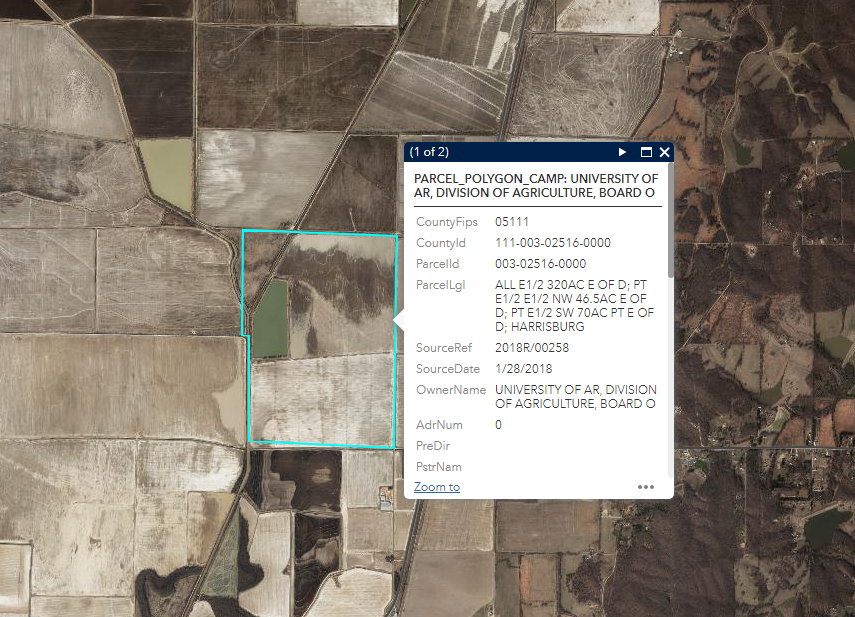 Electric Utility Annual Eligible Electricity Consumption (MWh) Arkansas Valley Electric Cooperative 115 C & L Electric Cooperative 120 Craighead Electric Cooperative850Entergy Arkansas 11,250 Farmers Electric Cooperative 10 First Electric Cooperative 2,130 Hope Water & Light 155 Mississippi County Electric Cooperative 50 North Little Rock Electric 6,750 Oklahoma Gas & Electric 15,000 Ozarks Electric Cooperative 900 Southwest Arkansas Electric Cooperative 740 Southwestern Electric Power Company (UAF Main Account) 24,250 Southwestern Electric Power Company (Other Accounts) 64,150 Woodruff Electric Cooperative 100 